Задание для 3 класса (5лет) по сольфеджио. Четверг 18.40-19.40.Величко АлёнаКрасников МаксимСавин ВладиславЧёрный РодионУрок 1. 2 четверть. Тема урока: Главные трезвучия лада. Почему эти ступени называются главными? Звуки в ладу делятся как бы на три команды или, если сказать по-другому, они делятся на три группы. Каждая команда звуков выполняет свою строго определённую функцию, то есть роль в процессе развития музыкального произведения. Тоника, субдоминанта и доминанта – «главари» или «капитаны» этих трёх команд. Всех участников каждой группы мы можем легко определить, если построим трезвучие на каждой из главных ступеней – первой, четвёртой или пятой. 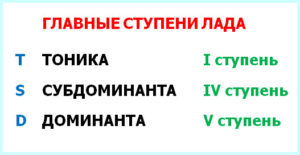 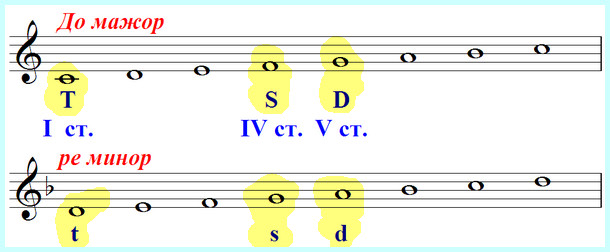 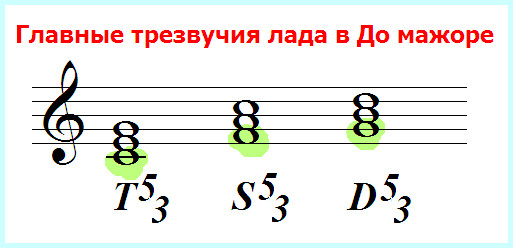 Домашнее задание:Повторить и выучить определения: трезвучие, обращение трезвучия. Повторить, выучить  главные ступени и главные трезвучия лада.Повторить и выучить 2 обращения трезвучия(секстаккорд и квартсекстаккорд).Переписать в нотную тетрадь тему урока и схему построения главных трезвучий с обращениями в тональности. ВЫУЧИТЬ!!! Переписать в тетрадь и играть обращения трезвучий в До мажоре и ля миноре. Калинина 3 класс стр. 22 (доделываем) стр. 23 (полностью)Задание выполнить и прислать на электронную почтуtabolina231271@mail.ru или ВК не позднее  19 ноября мая до 17.00.